ПаспортМуниципального Казенного общеобразовательного  учреждения«Саидкентская средняя общеобразовательная школа»Сулейман-Стальского районаОбщая информацияНазвание общеобразовательного учреждения (по уставу)Муниципальное казённое общеобразовательное учреждение  «Саидкентская средняя школа»Тип и вид  общеобразовательного учрежденияКазённое общеобразовательное учреждениеОрганизационно-правовая формаМуниципальное казённое учреждениеУчредительУправление образования администрации МР «Сулейман Стальский район»Год основания1960 годПоследняя дата проведения капитального ремонтаКапитальный ремонт не проводилиЮридический адресРеспублика Дагестан МР «Сулейман Стальский район» с.Саидкеент ул.Магомеда Ярагского тупик 2Телефон89285403405ФаксЕ – mailАдрес сайта в Интернетеsaidk.dagestanschool.ruДолжность руководителяДиректор МКОУ «Саидкентская СОШ»Фамилия, имя, отчество руководителяИсаев Ямудин МагомедовичБанковские реквизитыр/с 401168108042800100375л/с 03033925100ГРКЦ НБ РД Банка России г.МахачкалаИНН0529009942БИКСвидетельство о регистрации (номер, дата выдачи, кем выдано)Постановление № 350 от 26 .09.2001 год. Администрация С.Стальского районаЛицензия (дата выдачи, номер, кем выдана)№8033 от 30 марта 2015 года. Министерство образования и науки РДАккредитация (дата выдачи, номер, кем выдана)№ 6162 от 12.05.2015 годМинистерство образования и науки РДСЭЗ на образовательную деятельность (номер и дата)СЭЗ на  медицинскую  деятельность (номер и дата)Договор на вывоз ТБО (№, дата и с кем)09.01.2018г 000 «Касумкентсервис»Договор на дезинфекцию (№ , дата и с кем)№60 10.11.2017г ФГУП «Дезинфекционист»Договор на проведение медицинских осмотров работников(№ , дата и с кем)10.01.2017г ФАП с.СаидкентНаличие ППК (программы производственного контроля)Структура общеобразовательного учрежденияВодоснабжение (централизованное, привозное)ЦентрализованноеКанализация: -централизованная/ выгребная яма - выгребная яма герметичная /не герметичная Выгребная ямаНе герметичнаяСанитарные узлыСанитарные узлы-надворные/ внутренние -количество сан-тех оборудования в санузлах для мальчиков (унитазов, раковин для мытья рук )Состояние санитарного узла (водоснабжения есть/нет, утепление, количество)НадворныеНетНетНет,нет,один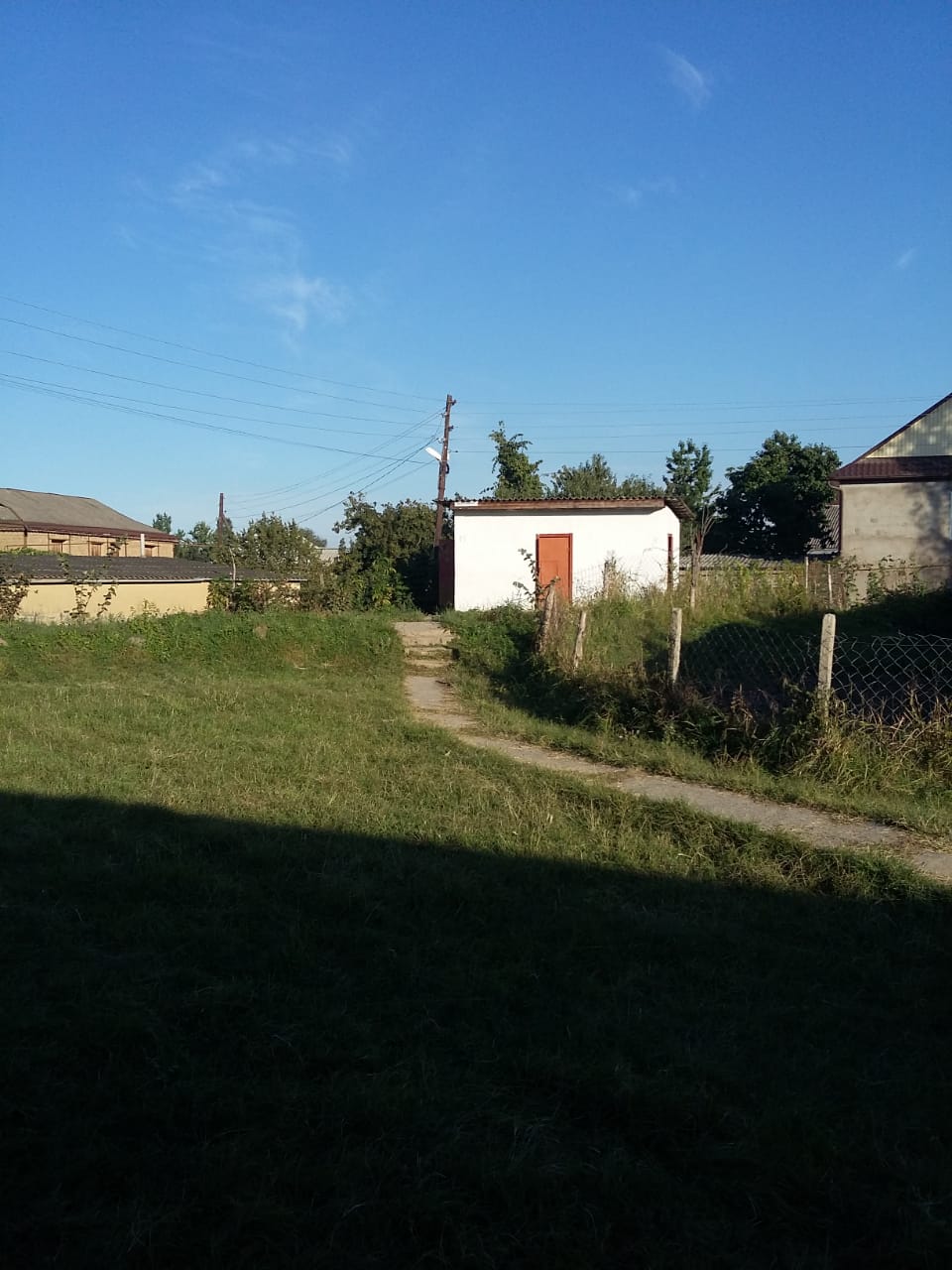 надворные/ внутренниеколичество сан-тех оборудования в санузлах для девочек (унитазов, раковин для мытья рук)Состояние санитарного узла (водоснабжения есть/нет, утепление)НадворныеНетНет Нет,нетОтопление централизованное/ печное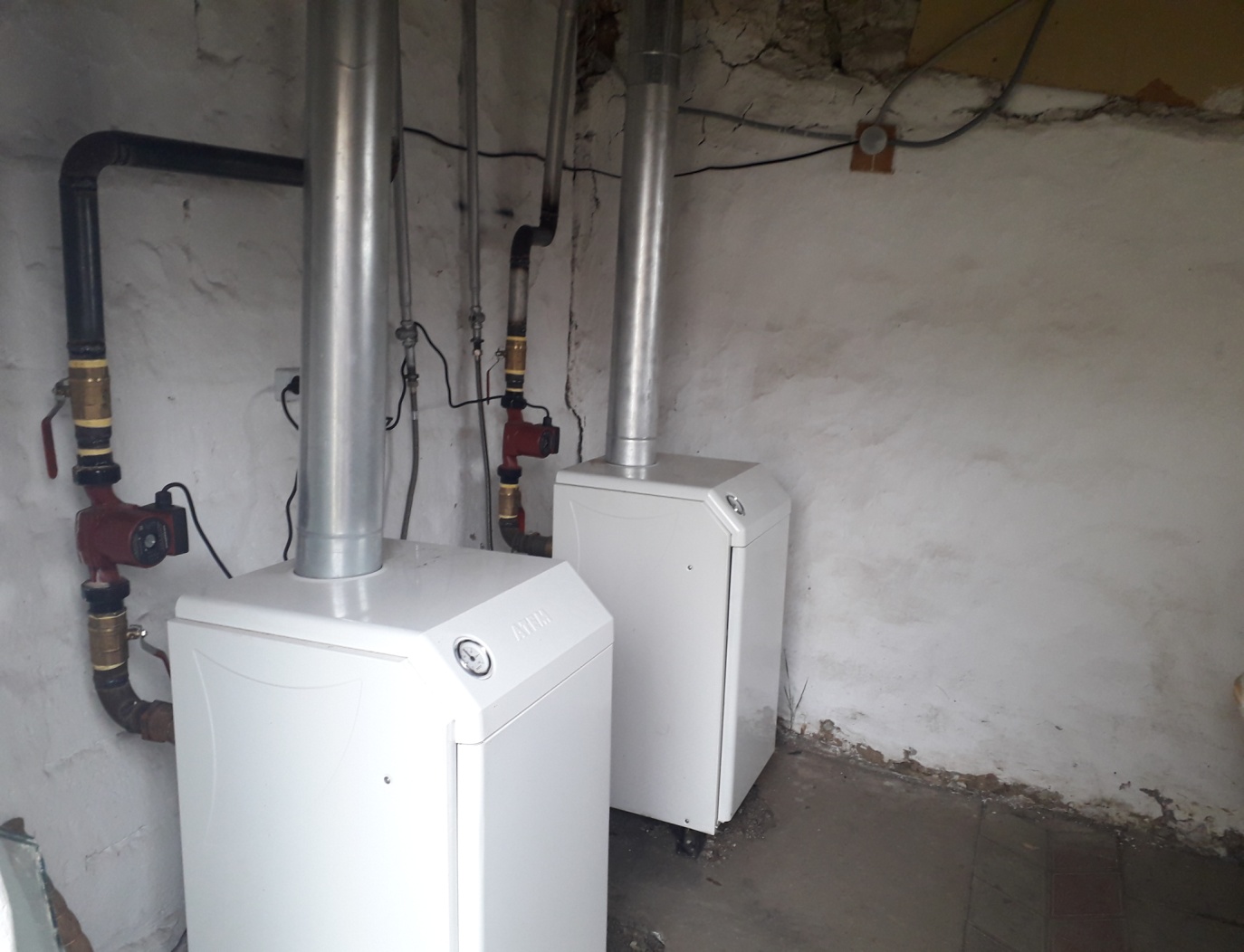 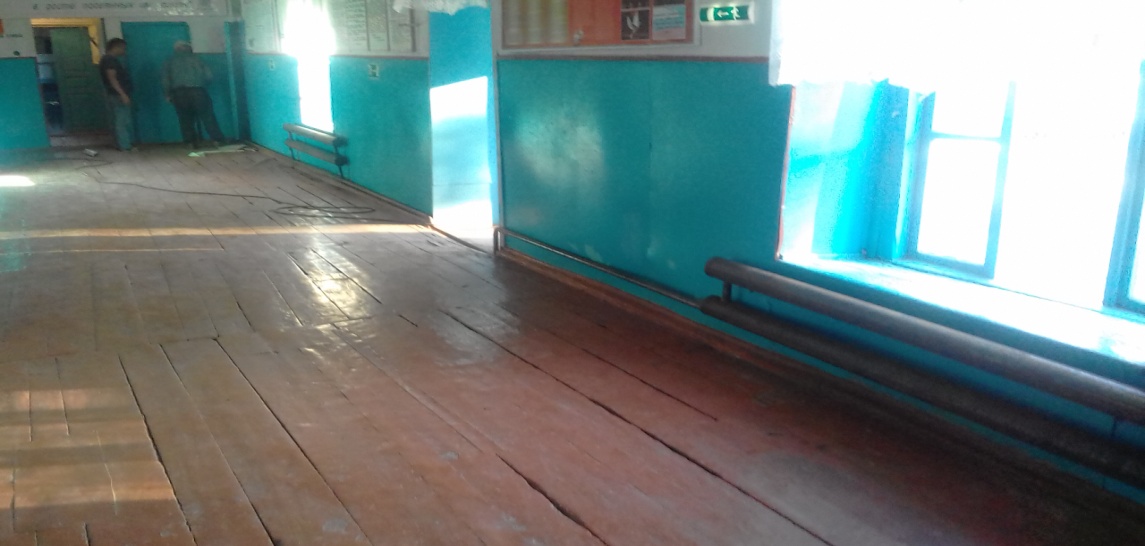 Централизованное  Освещение -лампы накаливания-люминесцентные-энергосберегающие35НетНет Медицинский кабинет (фото кабинета)Медицинский кабинет (фото кабинета)-есть медицинский кабинет /отсутствует (договор с ФАП, название, № и дата)-соответствует СанПиН/ не соответствует  (оценка Роспотребнадзора)отсутствуетСпортивный зал (фото)Спортивный зал (фото)-есть  спортивный зал /отсутствует -соответствует СанПиН/ не соответствует  (оценка Роспотребнадзора)- есть душевые/ отсутствуют душевые-есть раздевальные/ отсутствуют раздевальные отсутствуетСпортивные площадки(фото общий вид)-оснащение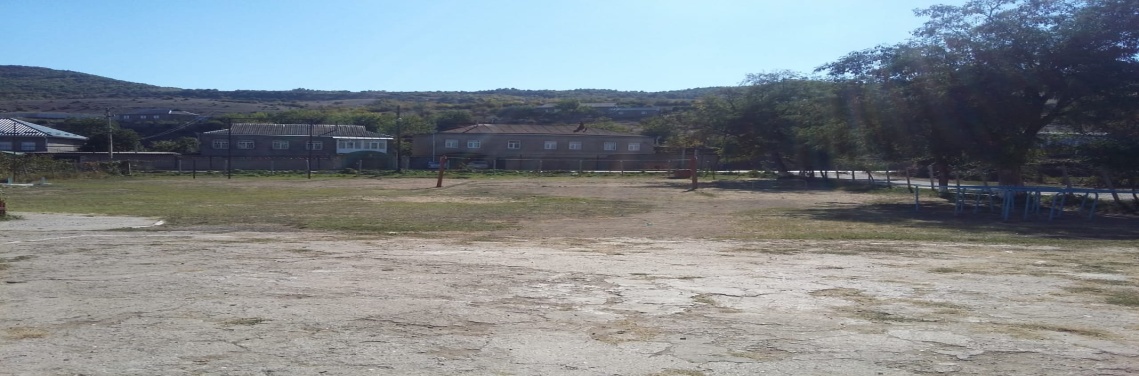 Перекладина,полоса препятствий,волейболная площадка. Яма для прижков в длинуПищеблок (общий вид фото цехов,  и помещений, обеденного зала) Пищеблок (общий вид фото цехов,  и помещений, обеденного зала) 1. Тип -работает на сырье- работает на полуфабрикатах- работает буфет -раздаточная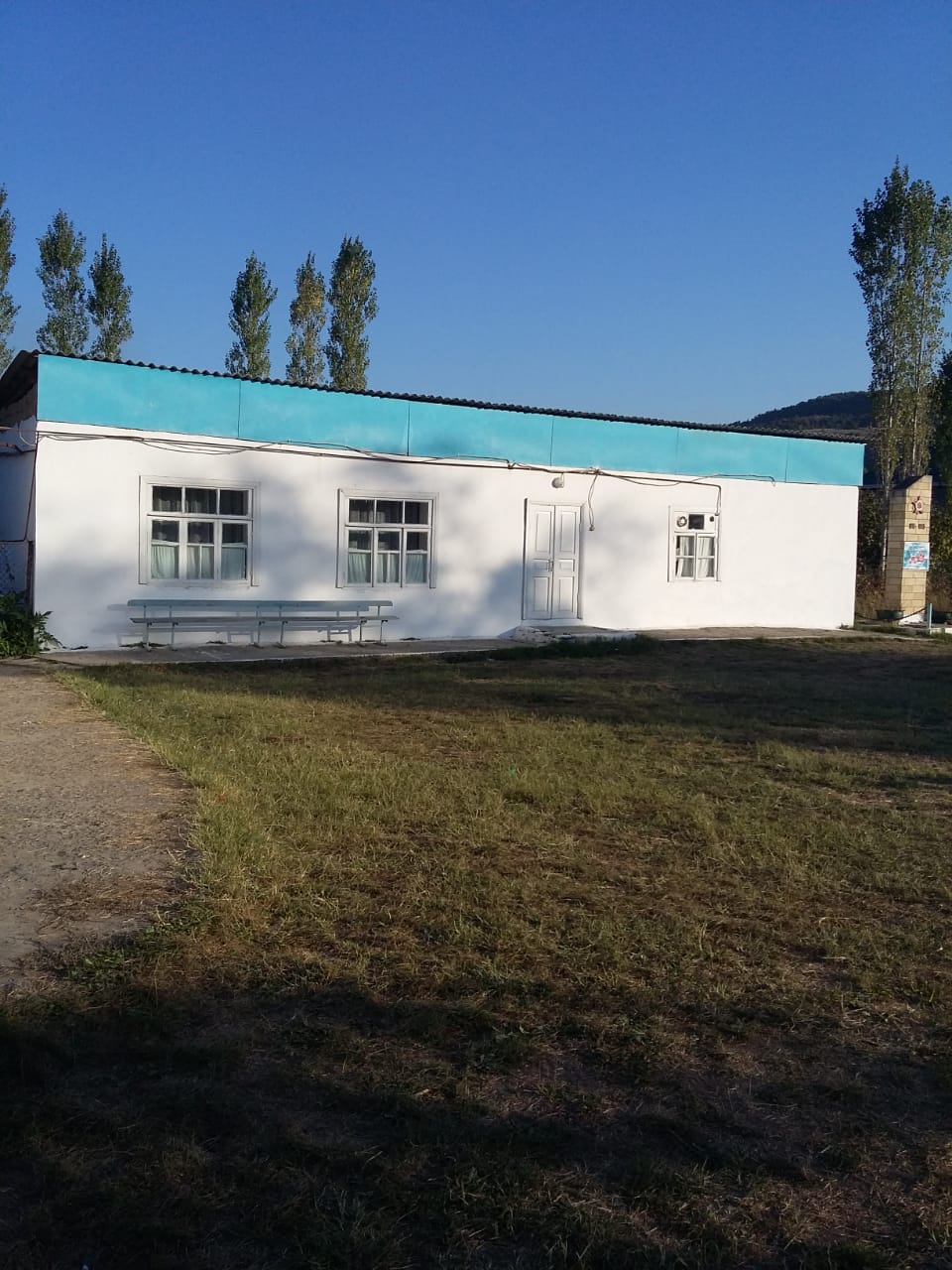 Работает на сырье2. Оснащение  пищеблока (шт) -количество моек-, столов с гигиеническим покрытием-, печка-, духовой шкаф-, стеллажи-, разделочный инвентарь (доски/ножи)-, комплектов посуды-, холодильники-3. Складские помещения (для сыпучих 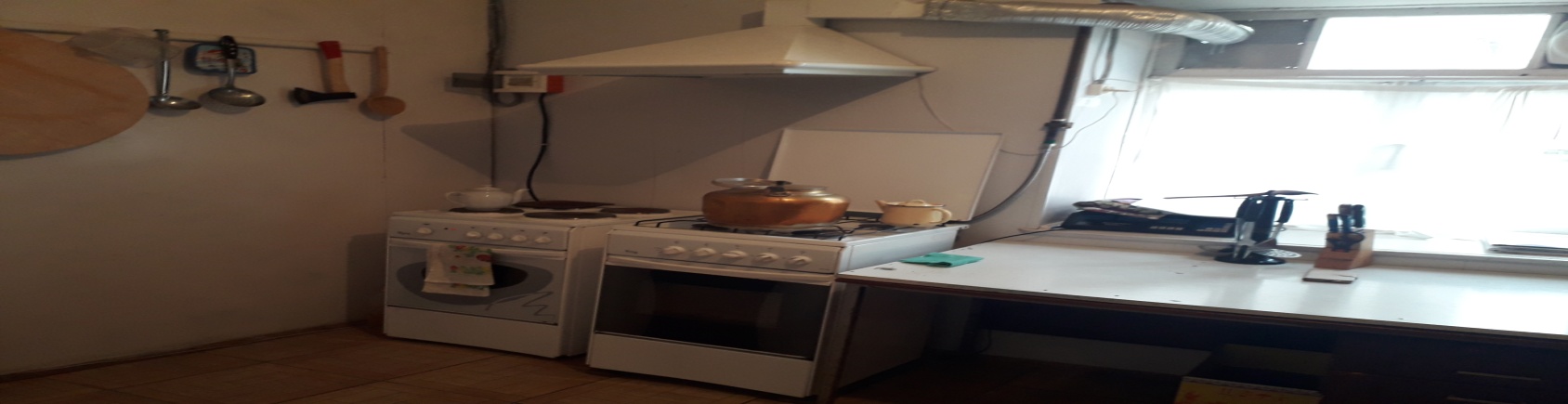 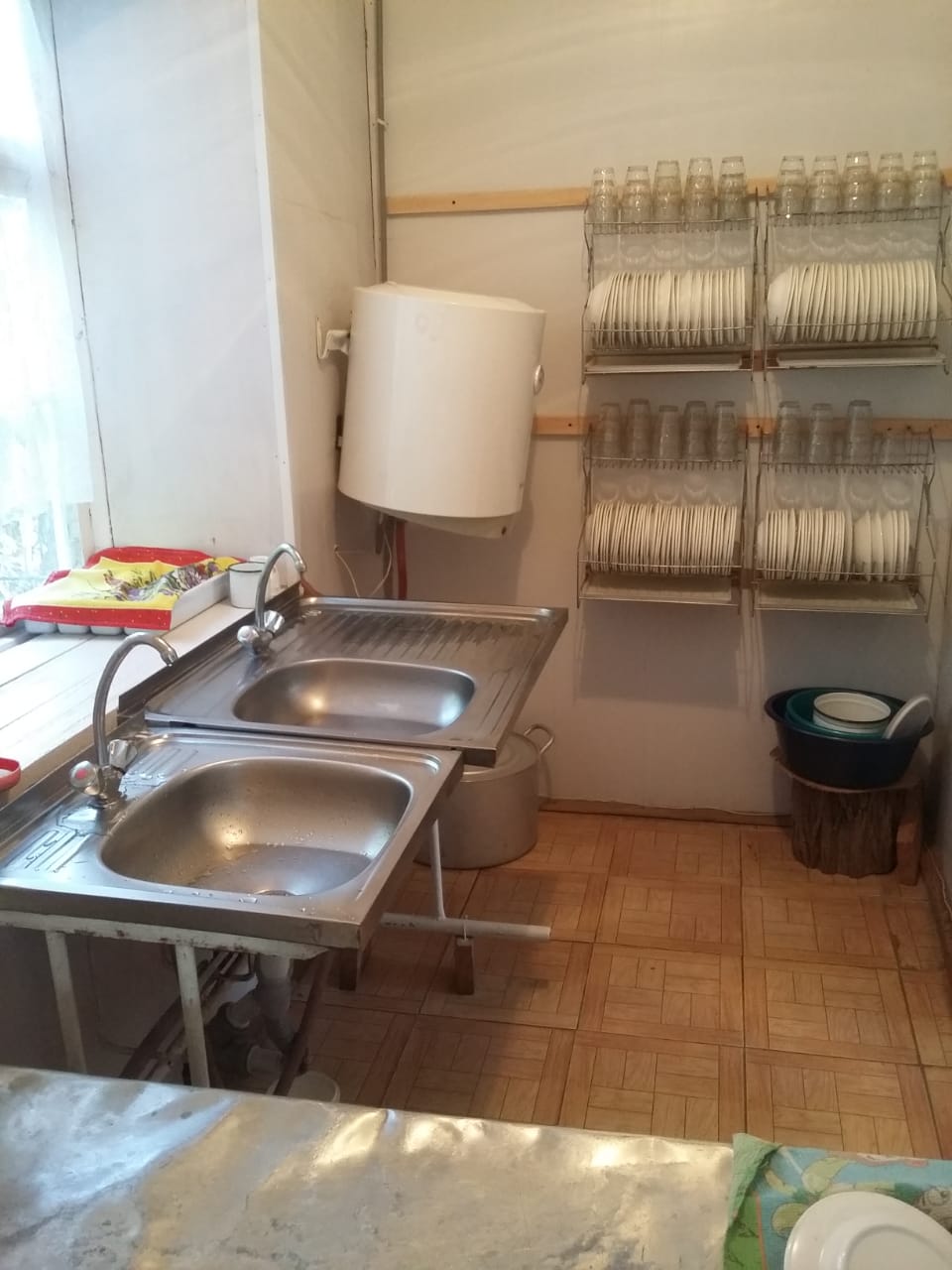 -количество моек-2, столов с гигиеническим покрытием-1, печка-2, духовой шкаф-, стеллажи-2, разделочный инвентарь (доски/ножи)-1, комплектов посуды-1, холодильники-1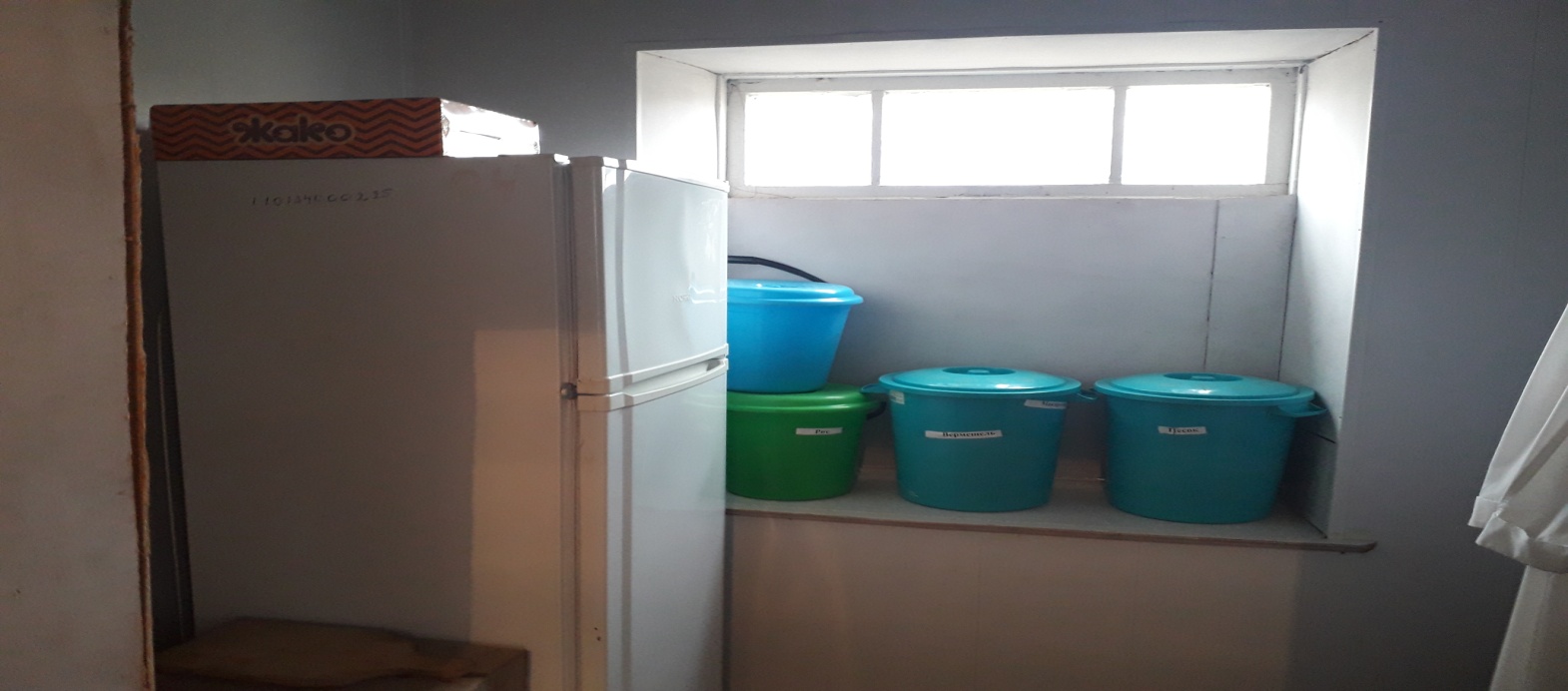 продуктов, овощехранилище)Количество стеллажей, поддоновКоличество стеллажей-23. Обеденный зал-количество посадочных мест-количество раковин для мытья рук 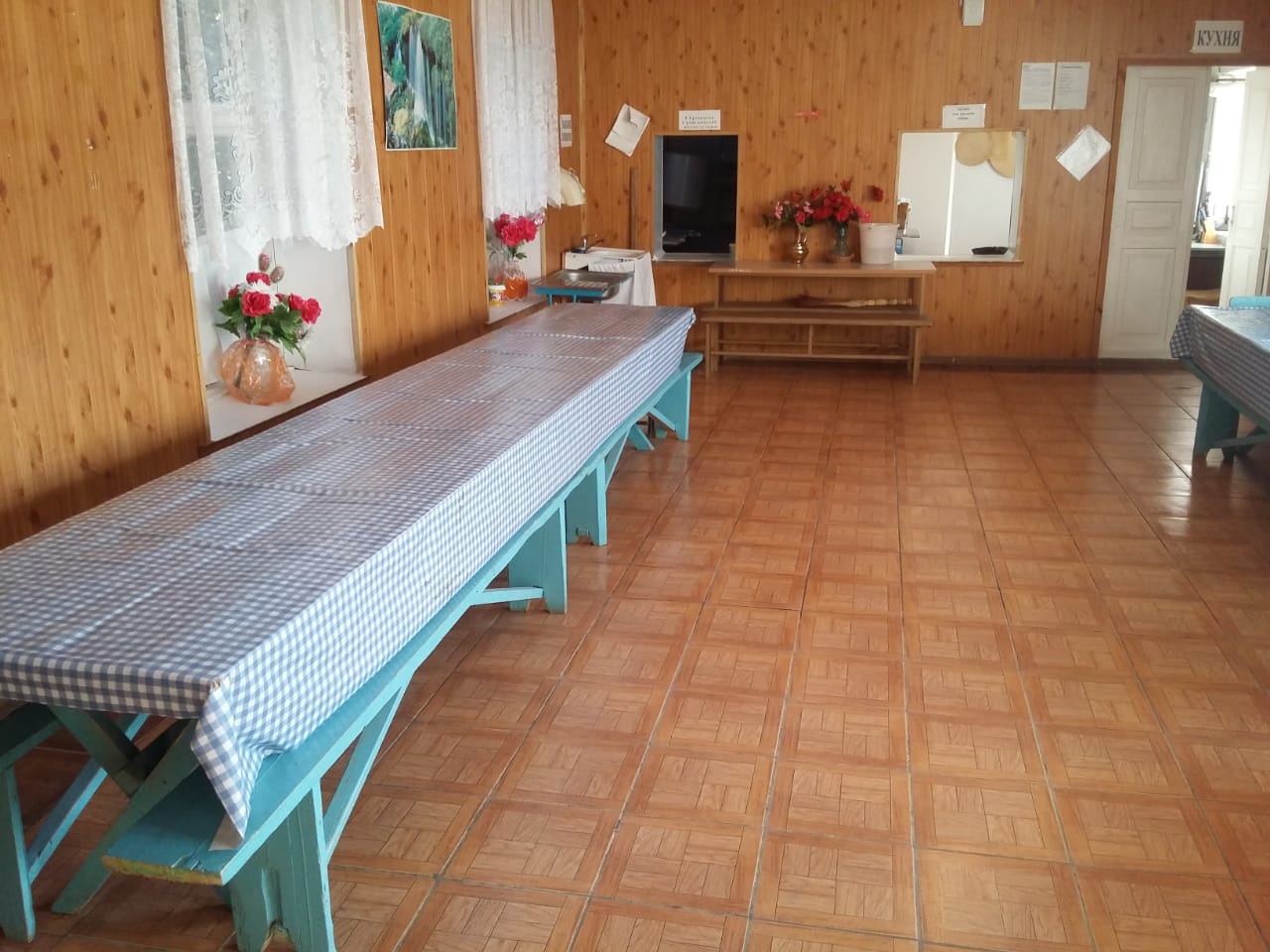 701Технологическая оснащенность (фото кабинета информатики)Количество персональных компьютеров, 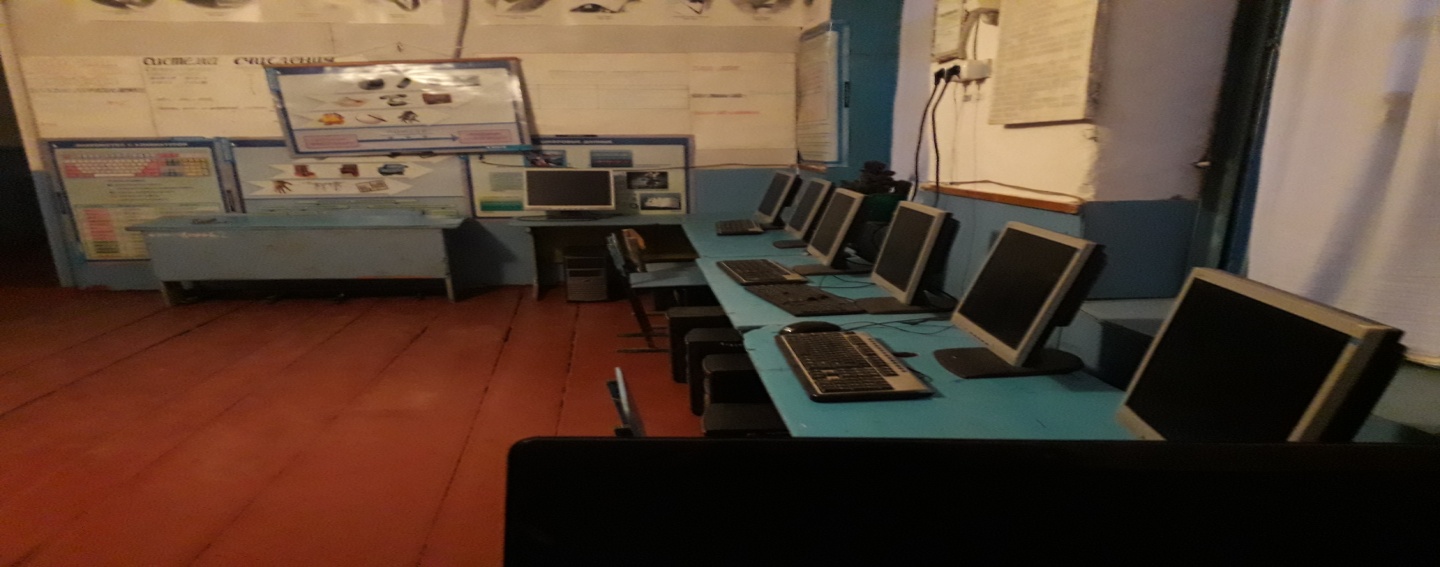 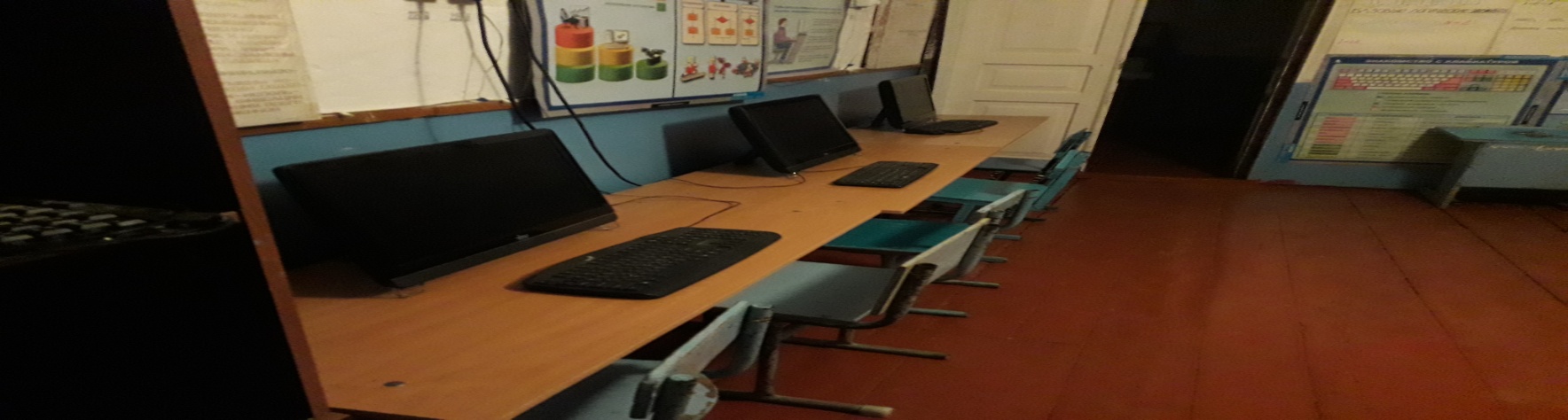 20Библиотека -количество мест5Пришкольная территория   (фото общее)Пришкольная территория   (фото общее)-физкультурно-спортивная зона-хозяйственная зона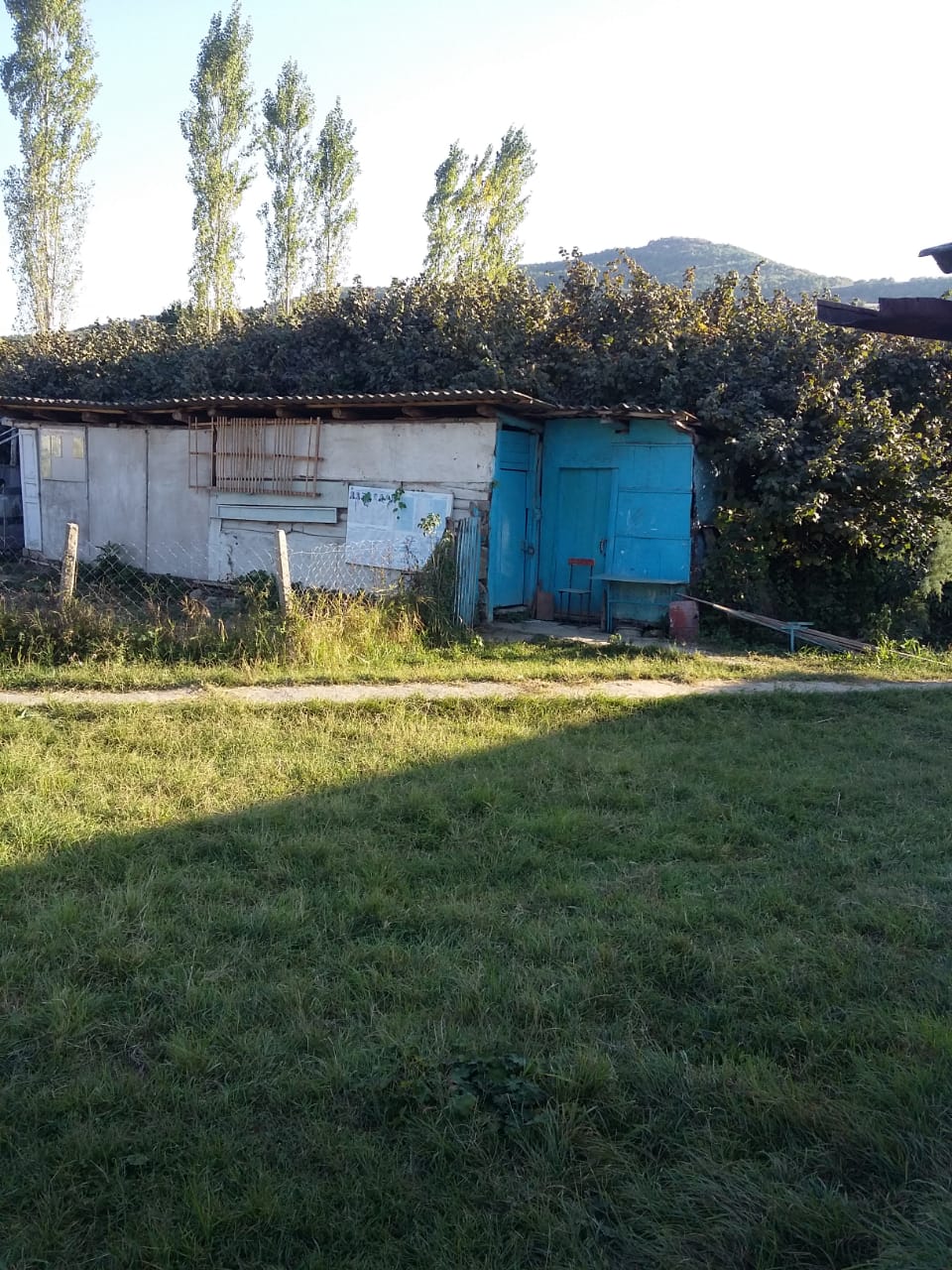 Оснащение мусороконтейнерной площадки Количество баков (с крышками)Наличие трехстороннего ограждения1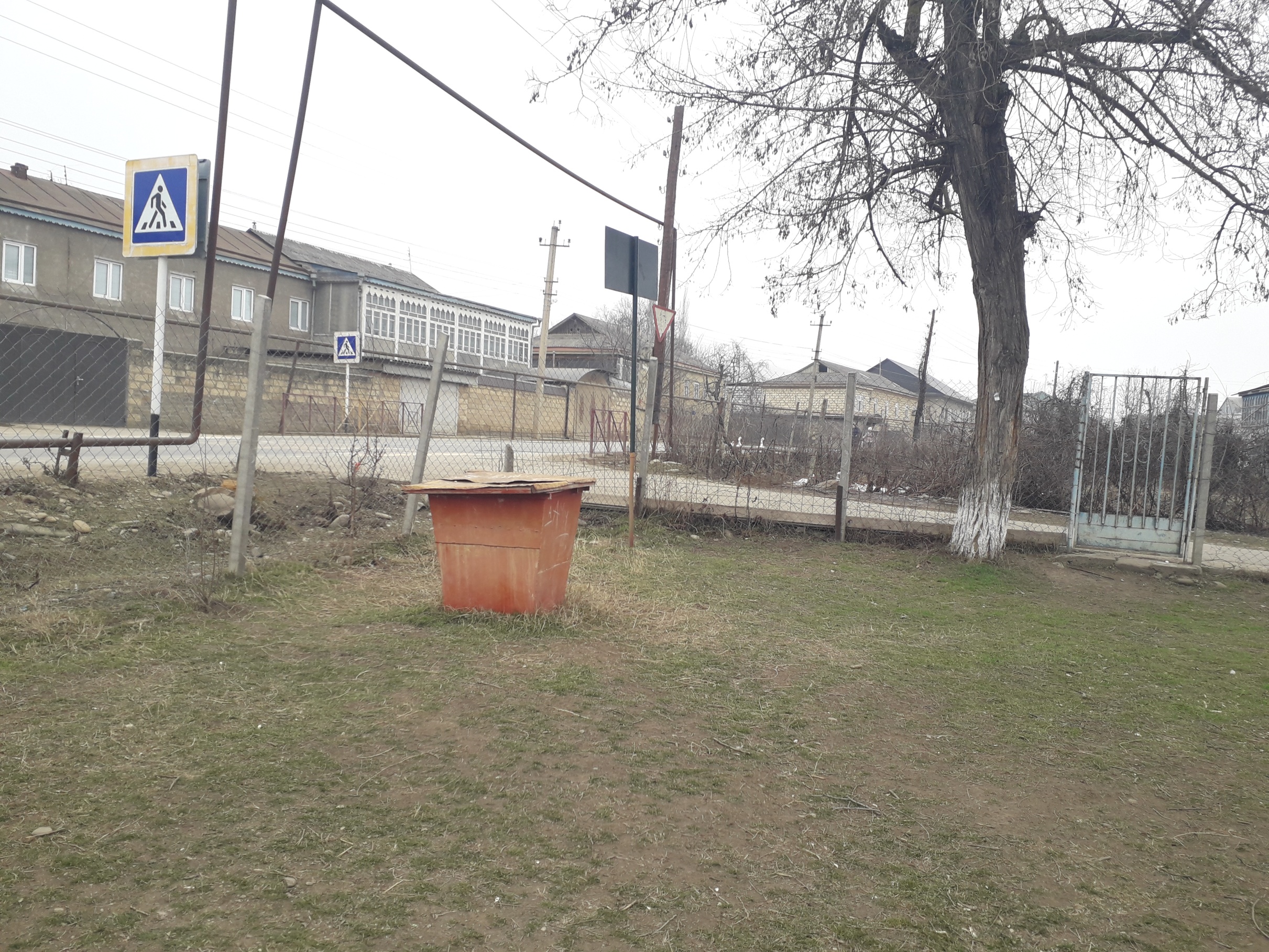 естьУченическая  мебель (общее фото)Ученическая  мебель (общее фото)Для 1-4 классов-имеет регулятор наклона- не имеет-соответствует требованиям /нуждается в замене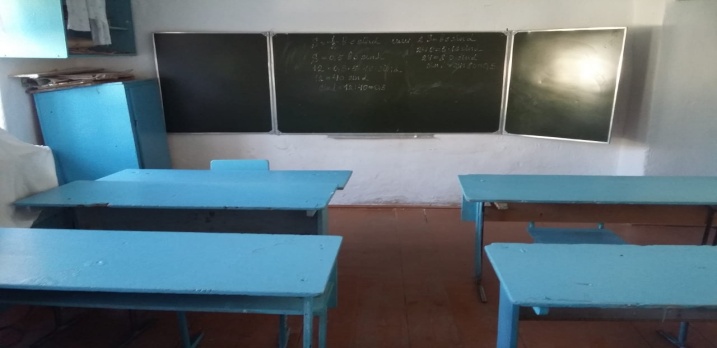 Для 5-11 классов  имеет регулятор наклона- не имеетсоответствует /нуждается в замене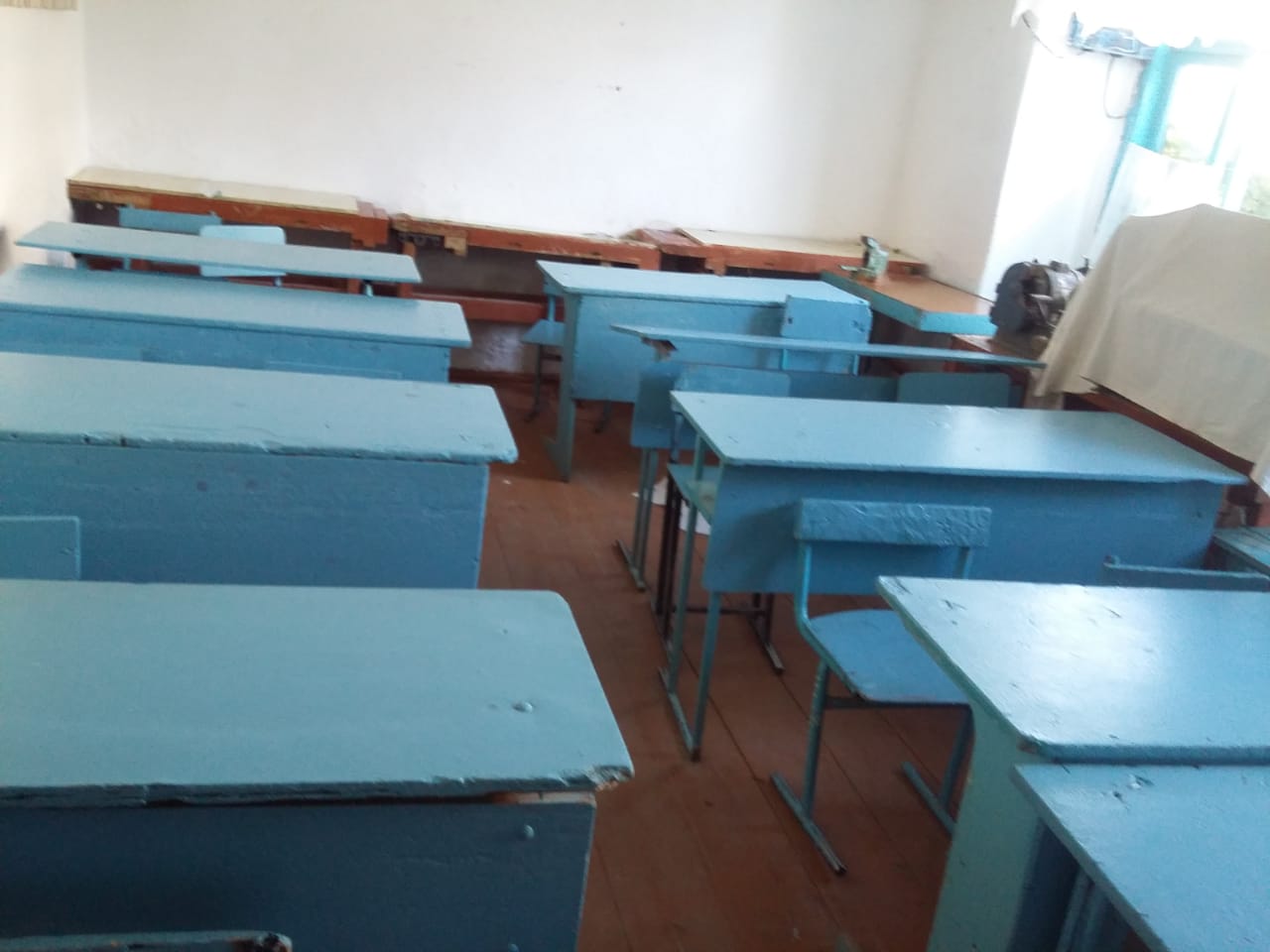 Кабинет труда (общее фотоКабинет труда (общее фотоДля мальчиков  (слесарные/столярные)Оснащение 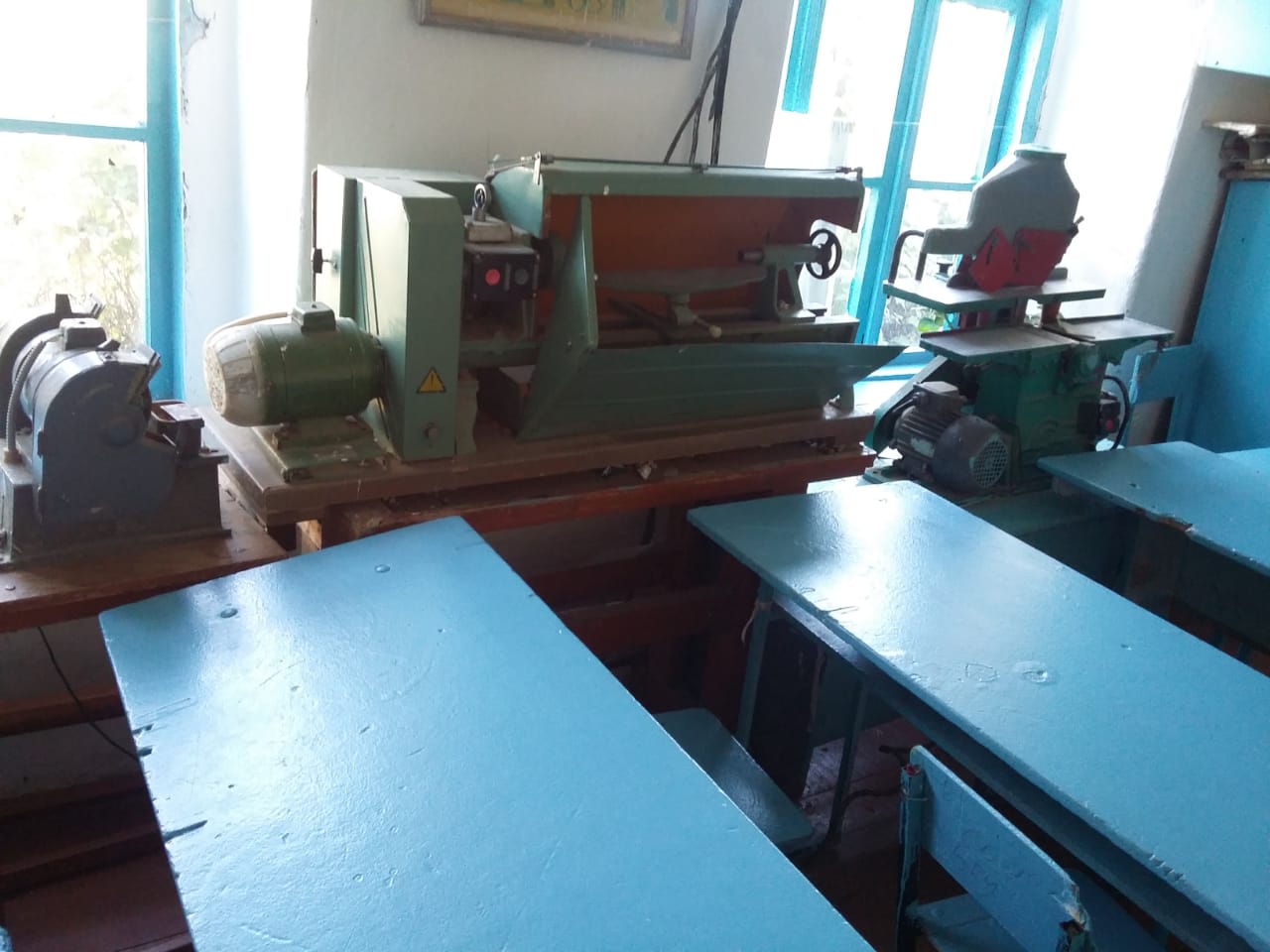 естьДля девочек (домоводство)Оснащение нет                                 Профильные кабинеты (фото общее)                                 Профильные кабинеты (фото общее)Кабинет химии (оснащение) демонстрационный стол, вытяжной шкаф, 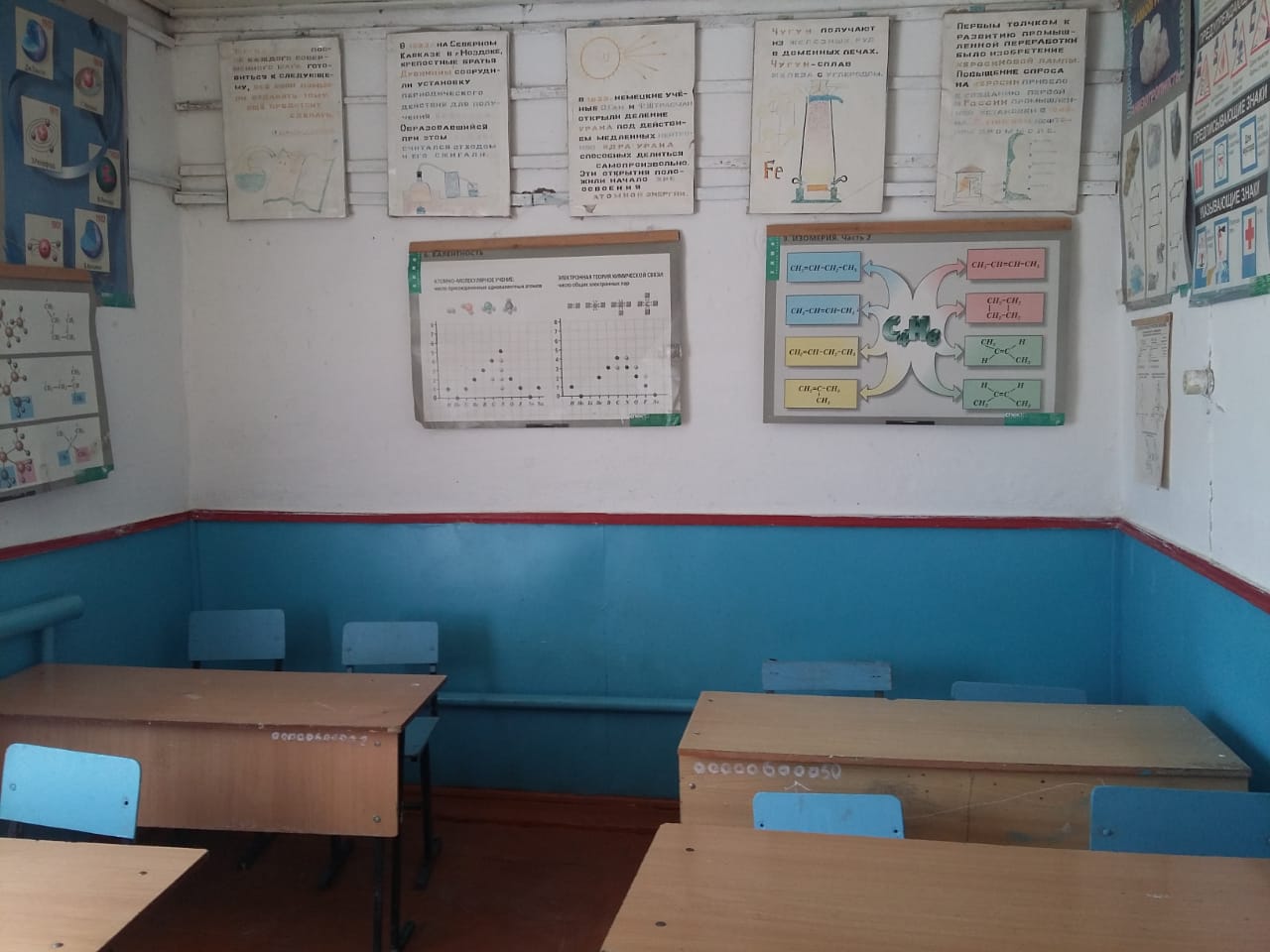 Демонстрационное оборудование.Кабинет физики (оснащение)демонстрационный стол, вытяжной шкаф,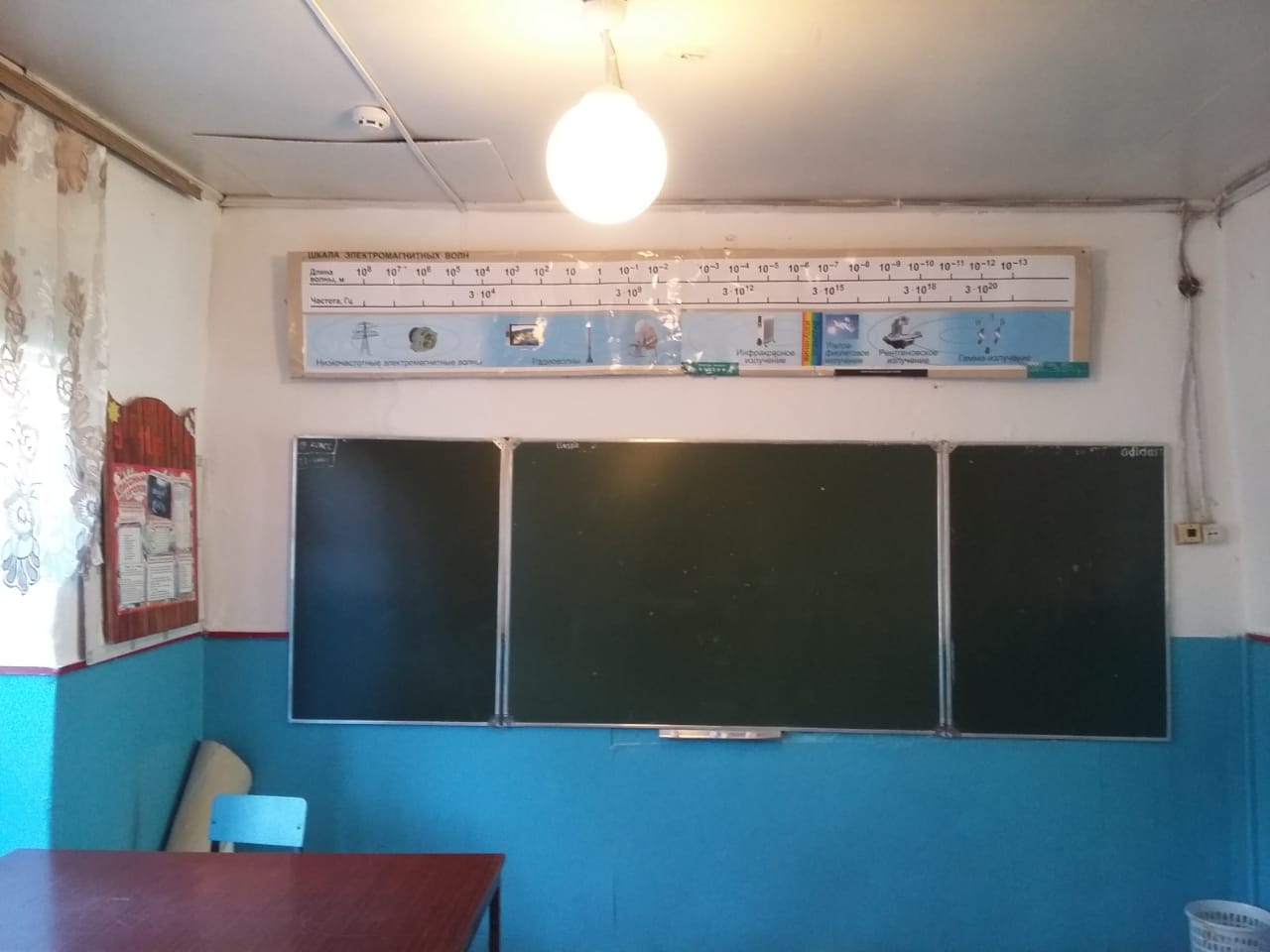 Демонстрационное оборудование.Необходимо приобрести (количество) в соответствии с СанПиНУченических парт-Досок ученических-Оборудование в пищеблок (перечислить)Оборудование в медицинский кабинет  (перечислить)305Комплект для пищеблокаНеобходимо провести ремонт (реконструкцию) по замене  покрытия полов, стен и потолка, замене окон , ревизия освещенности и т.д.Перечислить кабинеты/помещения и мероприятия Школа подлежить к сносу.Необходимо построить новую школуКоличество административных работников3Количество вспомогательного персонала (не педагогов)10Общее количество педагогических работников:31Из них совместителей:УченикиОбщее количество учащихся:140из них учащихся начальной школы53учащихся основной школы73учащихся средней полной школы14Поставщик пищевых продуктов -ИННОГРН-Адрес-Наименование ЮЛ (ФИО ИП)-примерное меню согласовано Роспотребнадзором / не согласовано77257488541127746129961г.Москва.УЛ.красная ПРЕСНЯ.28ООО «Эмурит»